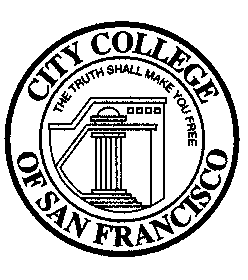 Enrollment Management Committee1:00 pm - 3:00 pm on December 15, 2022Zoom link: https://ccsf-edu.zoom.us/j/82426355436 DRAFT AGENDAMembers: Geisce Ly (Admin Co-Chair), Wynd Kaufmyn (Faculty Co-Chair), J Carlin, Edie Kaeuper, Monika Liu, Edgar Torres, Mitra Sapienza, Colin Hall, Dawn Mokuau, Silvia Urrutia, Heather Brandt, Lydia Jian, and Angelica NevarezAlternates: Cynthia Dewar, Mandy Liang, Amy Coffey, Steven Brown, and Nicole FangResource Support: Lisa Cooper-Wilkins and Pam MeryUpcoming Meetings: 1/19/23, 2/16/23, 3/16/23, 4/20/23, and 5/18/23No.ItemsSpeaker/FacilitatorDuration1.WelcomeGeisce Ly5 minutes2.Approve November 17th MinutesGeisce Ly3 minutes3.Approve today’s agendaGeisce Ly3 minutes4. Student Support Strategies Ad Hoc CommitteeLisa Cooper Wilkins15 minutes5.Data Analysis Ad Hoc Committee Pam Mery5 minutes6. EMC Objectives for 2022-23Wynd Kaufmyn15 minutes7.Instructional Budget & Schedule Development Geisce Ly10 minutes8. Multi-year enrollment management planGeisce Ly60 minutes9.Future Agenda ItemsGeisce Ly3 minutesJoin from PC, Mac, Linux, iOS or Android:  Or iPhone one-tap (US Toll):  +16699006833, #82426355436Or Telephone:   Dial: 669-900-6833 (US Toll)   Meeting ID: 824 2635 5436Join from PC, Mac, Linux, iOS or Android:  Or iPhone one-tap (US Toll):  +16699006833, #82426355436Or Telephone:   Dial: 669-900-6833 (US Toll)   Meeting ID: 824 2635 5436Join from PC, Mac, Linux, iOS or Android:  Or iPhone one-tap (US Toll):  +16699006833, #82426355436Or Telephone:   Dial: 669-900-6833 (US Toll)   Meeting ID: 824 2635 5436Join from PC, Mac, Linux, iOS or Android:  Or iPhone one-tap (US Toll):  +16699006833, #82426355436Or Telephone:   Dial: 669-900-6833 (US Toll)   Meeting ID: 824 2635 5436